27.04.2021 – wtorekWitam Konrad na dzisiejszych zajęciach ;)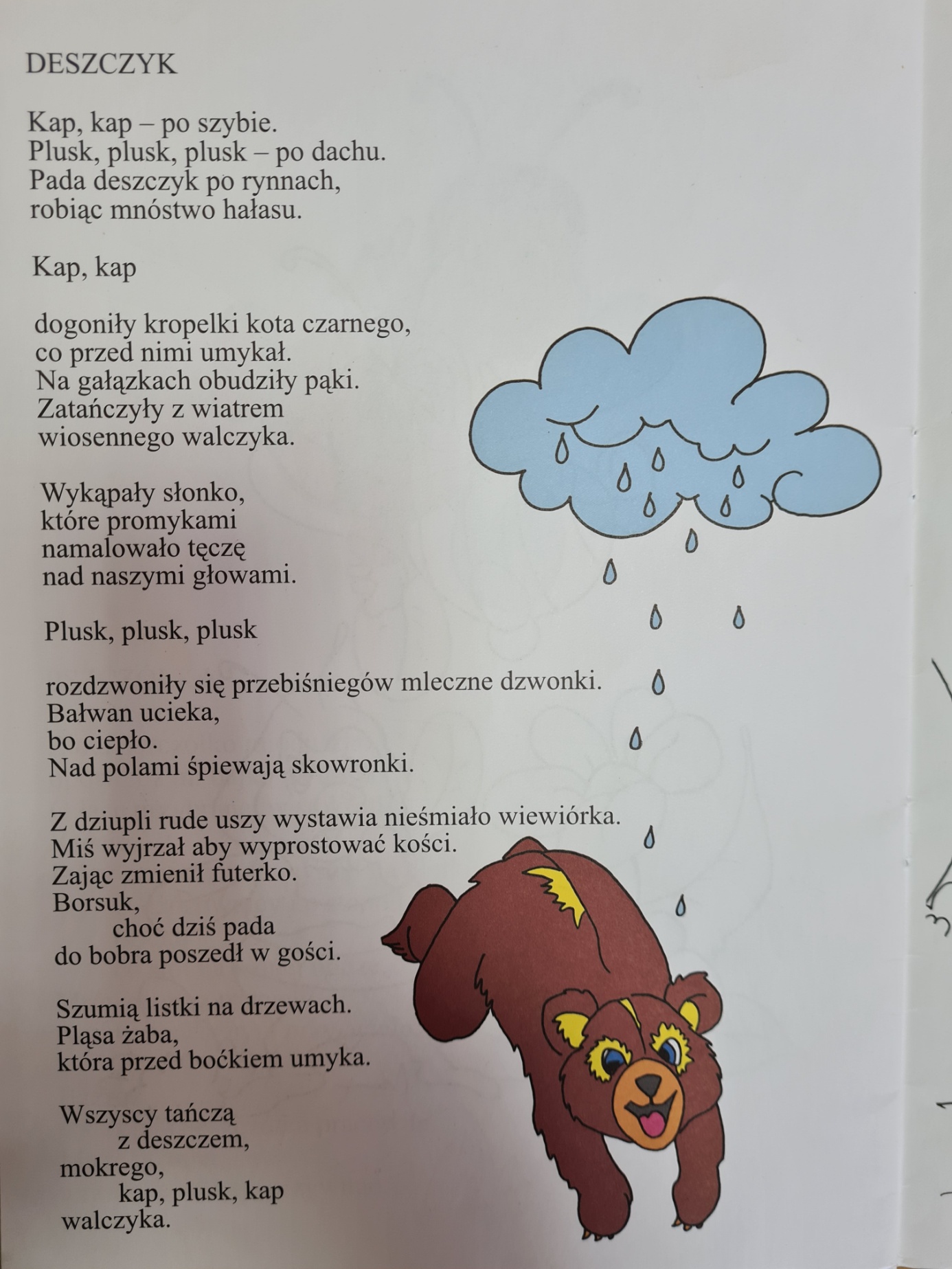 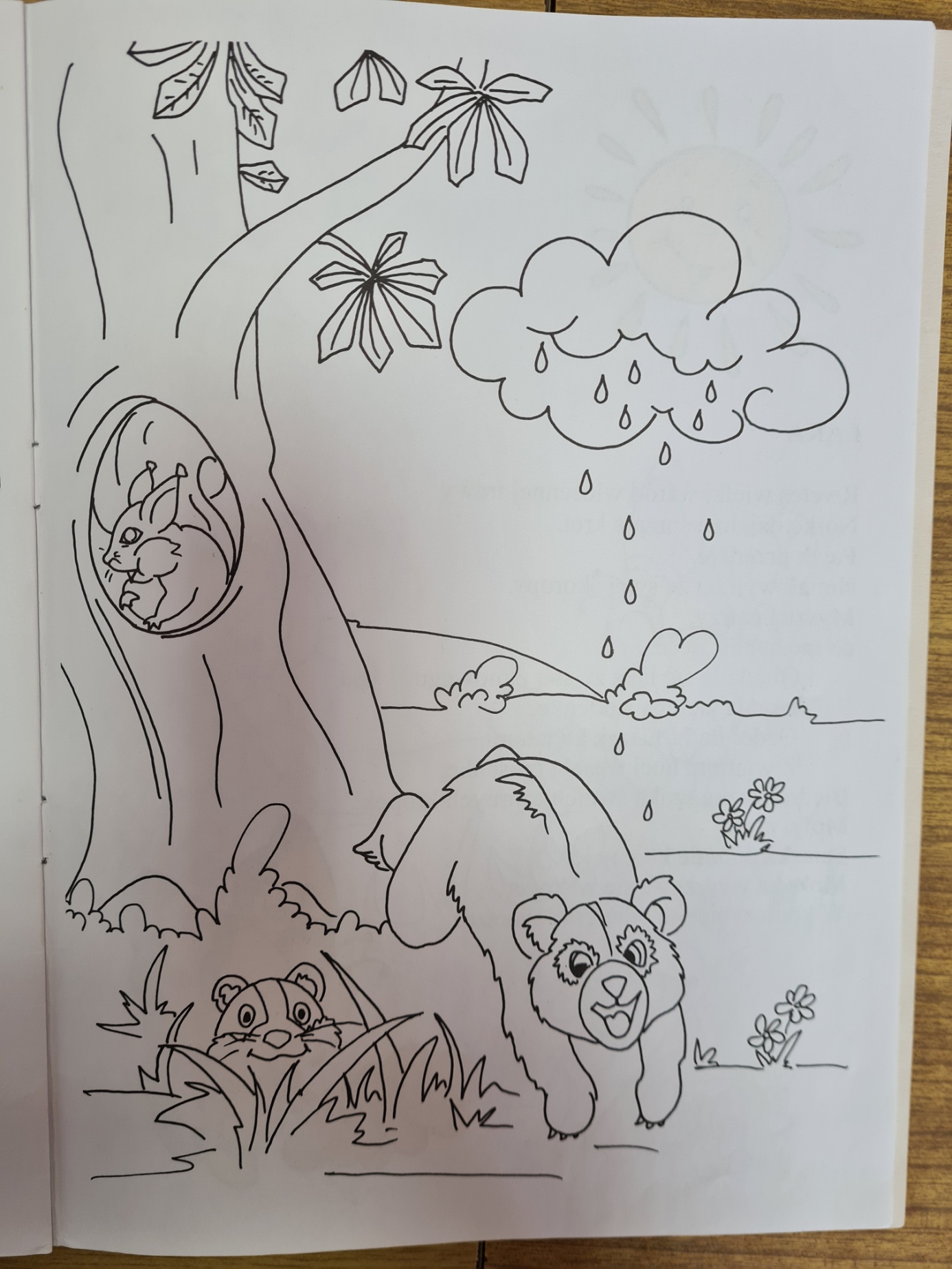 Proszę przeczytać wierszyk, omówić treść,pokolorować obrazek, spróbować naśladować wyrazy dźwiękonaśladowcze – pozdrawiam serdecznie:)